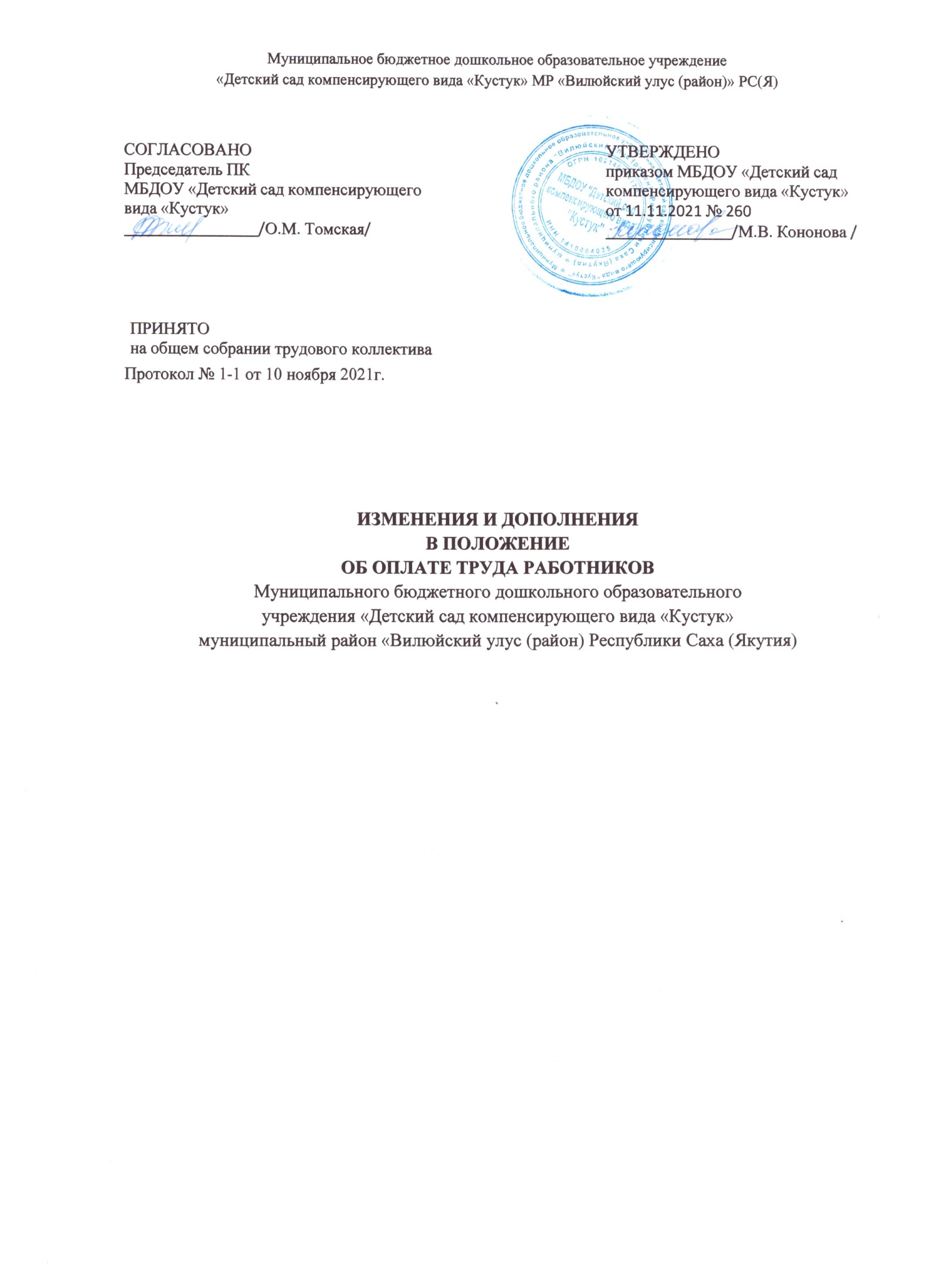 Муниципальное бюджетное дошкольное образовательное учреждение«Детский сад компенсирующего вида «Кустук» МР «Вилюйский улус (район)» РС(Я) ИЗМЕНЕНИЯ И ДОПОЛНЕНИЯ В ПОЛОЖЕНИЕОБ ОПЛАТЕ ТРУДА РАБОТНИКОВМуниципального бюджетного дошкольного образовательногоучреждения «Детский сад компенсирующего вида «Кустук»муниципальный район «Вилюйский улус (район) Республики Саха (Якутия)  В соответствии с постановлением Правительства Российской Федерации от 01.06.2021 № 847 «О реализации пилотного проекта  в целях утверждения требований к системе оплаты труда медицинских работников государственных и муниципальных учреждений здравоохранения», постановлением  Правительства Республики Саха (Якутия) от 15.09.2021 № 369 «О мерах по реализации в 2021 году Указа Главы Республики Саха  (Якутия) от 29.12.2018 № 310 «О Концепции совершенствования системы оплаты в учреждениях бюджетной сферы Республики Саха (Якутия) на 2019-2024 годы», приказа Министерства образования и науки Республики Саха (Якутия) от 29.10.2021 г. № 01-03/1931 «О внесении изменений в Положение об оплате труда работников государственных учреждений, подведомственных Министерству образования и науки Республики Саха (Якутия)», утвержденное приказом от 6 марта 2021 года № 01-10/293», во исполнение Постановления администрации муниципального района «Вилюйский	 улус (район)» от 11.11.2021 №451 «О внесении изменений и дополнений в Положение об оплате труда работников муниципальных учреждений сферы образования на территории МР «Вилюйский улус (район)» Республики Саха (Якутия), утвержденное постановлением администрации МР «Вилюйский улус (район)» от 24 апреля 2019 г. № 123ПРИКАЗЫВАЮ:1.	Внести в Положение об оплате труда работников МБДОУ «Детский сад компенсирующего вида «Кустук» МР «Вилюйский улус (район)» Республики Саха (Якутия), утвержденное Приказом  от 27 мая 2019 г. № 156 следующие изменения и дополнения:1.1.	Пункт 1.1 дополнить абзацем 6 следующего содержания:«от 06 августа 2007 года № 526 «Об утверждении профессиональных квалификационных групп должностей медицинских и фармацевтических работников»;1.2. Пункт 3.1. раздела 3. «Порядок и условия оплаты труда педагогических работников, учебно-вспомогательного персонала на основе профессионально-квалификационных групп» изложить в следующей редакции:«С 1 января 2021 года размеры окладов педагогических работников организаций дошкольного образования, дополнительного образования детей,  учебно-вспомогательного персонала, устанавливаются в следующих размерах:3.1.2.    С 1 января 2022 года размеры окладов педагогических работников, учебно-вспомогательного персонала, устанавливаются на основе отнесения должностей к ПКГ:Увеличение размеров окладов (должностных окладов) осуществляется за счет пересмотра стимулирующих и премиальных выплат в пределах предусмотренного фонда оплаты труда».1.3. В пункте 3.8 исключить слова «медицинским работникам».1.4.  В пункте 3.13 слова «до 100 процентов» заменить на «до 135 процентов».       1.5. Положение дополнить разделом 3 «3. Порядок и условия оплаты труда медицинских работников в образовательных организациях» и изложить в следующей редакции:        «3.1. Размер окладов медицинских работников устанавливаются на основе отнесения к ПКГ в следующих размерах:3.2. Медицинским работникам устанавливаются следующие  выплаты стимулирующего характера:надбавка за квалификационную категорию;надбавка к окладу за выслугу лет,надбавка за ученую степень;надбавка за почетное звание;надбавка за интенсивность труда,- доплата за работу в сельской местности и арктических улусах (районах).3.3. Размеры надбавок к окладу за квалификационную категорию:3.4. Медицинским работникам надбавка к окладу за выслугу лет устанавливается в следующих размерах.От 0 до 5 лет - до 5 процентов;От 5 до 15 лет - до 10 процентов;Свыше 15 лет - до 15 процентов.В стаж работы для назначения надбавки за выслугу лет засчитываются периоды работы по специальности или должности.3.5. Медицинским работникам устанавливается надбавка за ученую степень в следующих размерах:Ученая степень кандидата наук - до 3 процентов;Ученая степень доктора наук - до 5 процентов.3.6.Медицинским работникам устанавливается надбавка за почетные звания в следующих размерах:Отраслевой (ведомственный) знак отличия Республики Саха (Якутия) Российской Федерации - до 3,0 процентов;Почетное звание Республики Саха (Якутия) - до 3,0 процентов,Почетное звание Российской Федерации - до 5,0 процентов;При наличии у работника почетных званий, отраслевого (ведомственного) знака отличия доплата применяется по одному (максимальному) основанию.3.7.Медицинским работникам может быть установлена надбавка за интенсивность с целью мотивации к выполнению больших объемов работ с меньшим количеством ресурсов и к применению в работе новых методов и технологий, существенно повышающих результативность труда, за выполнение срочных, особо важных и ответственных работ. Решение об установлении надбавки за интенсивность и ее размере принимается руководителем учреждения персонально в отношении конкретного работника. Рекомендуемый размер надбавки за интенсивность труда - до 100 процентов.3.8.С учетом условий труда работникам устанавливаются выплаты компенсационного характера, предусмотренные разделом 7 настоящего Положения.3.9. Применение надбавок к окладу не образует новый оклад и не учитывается при начислении компенсационных и стимулирующих выплат. Надбавки и доплаты к окладам устанавливаются на определенный период времени в течение соответствующего календарного года.3.10. В целях поощрения работникам выплачиваются премии, предусмотренные разделом 8 настоящего Положения».1.8. Раздел 3 «Порядок и условия оплаты труда работников, занимающих общеотраслевые должности служащих» считать разделом 4. 1.9. Раздел I приложения № 2 Положения дополнить пунктами 8 – 9 следующего содержания:ПРИКАЗ №260От 11 ноября 2021г.О внесении изменений и дополнений в Положение об оплате труда работников МБДОУ «Детский сад компенсирующего вида «Кустук» МР «Вилюйский улус (район)» Республики Саха (Якутия), утвержденное Приказом  от 30 мая 2019 г. № 01-19/23В соответствии с постановлением Правительства Российской Федерации от 01.06.2021 № 847 «О реализации пилотного проекта  в целях утверждения требований к системе оплаты труда медицинских работников государственных и муниципальных учреждений здравоохранения», постановлением  Правительства Республики Саха (Якутия) от 15.09.2021 № 369 «О мерах по реализации в 2021 году Указа Главы Республики Саха  (Якутия) от 29.12.2018 № 310 «О Концепции совершенствования системы оплаты в учреждениях бюджетной сферы Республики Саха (Якутия) на 2019-2024 годы», приказа Министерства образования и науки Республики Саха (Якутия) от 29.10.2021 г. № 01-03/1931 «О внесении изменений в Положение об оплате труда работников государственных учреждений, подведомственных Министерству образования и науки Республики Саха (Якутия)», утвержденное приказом от 6 марта 2021 года № 01-10/293», во исполнение Постановления администрации муниципального района «Вилюйский	 улус (район)» от 11.11.2021 №451 «О внесении изменений и дополнений в Положение об оплате труда работников муниципальных учреждений сферы образования на территории МР «Вилюйский улус (район)» Республики Саха (Якутия), утвержденное постановлением администрации МР «Вилюйский улус (район)» от 24 апреля 2019 г. № 123ПРИКАЗЫВАЮ:1.	Внести в Положение об оплате труда работников МБДОУ «Детский сад компенсирующего вида «Кустук» МР «Вилюйский улус (район)» Республики Саха (Якутия), утвержденное Приказом  от 27 мая 2019 г. № 1562.Заведующей Кононовой М.В.2.1.	Внести соответствующие изменения в локальные правовые акты, регламентирующие оплату труда работников.2.2. Не допускать снижения уровня заработной платы работников при применении новых окладов с 1 января 2022 года.2.3. Уведомить работников об изменении условий трудового договор в соответствии со статьей 74 Трудового Кодекса Российской Федерации.Учесть, что до истечения срока письменного уведомления об изменениях условий трудового договора применяются условия оплаты труда работников, установленные до вступления в силу настоящего постановления.Установить, что действие пункта 3.1.1 Положения распространяется на правоотношения, возникшие с 01 января 2021 года, действие пункта 3.13, Положения, пунктов 8 - 9 раздела I приложения №2 Положения распространяется на правоотношения, возникшие с 01 января 2022года.           3. Настоящее постановление вступает в силу с момента его опубликования на сайте учреждения.4. Опубликовать настоящее постановление на официальном сайте «МБДОУ «Детский сад компенсирующего вида «Кустук».5. Контроль исполнением данного приказа возлагаю на себя.                  Заведующий 			       		М.В. КононоваСОГЛАСОВАНОПредседатель ПК 
МБДОУ «Детский сад компенсирующего
вида «Кустук»________________/О.М. Томская/УТВЕРЖДЕНОприказом МБДОУ «Детский садкомпенсирующего вида «Кустук»
от 11.11.2021 № 260_______________/М.В. Кононова /Протокол № 1-1 от 10 ноября 2021г.Наименование профессиональных квалификационных групп и квалификационных уровнейРазмер должностного оклада, руб.ПКГ "Учебно-вспомогательный персонал первого уровня" ((помощник воспитателя)5 871ПКГ "Учебно-вспомогательный персонал второго уровня"ПКГ "Учебно-вспомогательный персонал второго уровня"квалификационный уровень ( младший воспитатель)6 852       2     квалификационный уровень7 263ПКГ "Педагогические работники" квалификационный уровень (инструктор по физической культуре, музыкальный руководитель, 8 355 квалификационный уровень (педагог допобразования)8 8553  квалификационный уровень (воспитатель, педагог-психолог)9 355 4  квалификационный уровень (старший воспитатель, тьютор, учитель –логопед, учитель – дефектолог)9 855Наименование профессиональных квалификационных групп и квалификационных уровнейРазмер должностного оклада, руб.ПКГ "Учебно-вспомогательный персонал первого уровня"6 048ПКГ "Учебно-вспомогательный персонал второго уровня"ПКГ "Учебно-вспомогательный персонал второго уровня"1 квалификационный уровень7 0582 квалификационный уровень7 481ПКГ "Педагогические работники" 1 квалификационный уровень8 355 2 квалификационный уровень8 855 3 квалификационный уровень9 3554 квалификационный уровень9 855Профессиональная квалификационная группаКвалификационныеуровниРазмероклада,руб.Медицинский и фармацевтический персонал первого уровня1 квалификационный уровень7 110,0Средний медицинский и фармацевтический персонал1 квалификационный уровень9 968,0Средний медицинский и фармацевтический персонал2 квалификационный уровень10 168,0Средний медицинский и фармацевтический персонал3 квалификационный уровень10 367,0Средний медицинский и фармацевтический персонал4 квалификационный уровень10 566,0Средний медицинский и фармацевтический персонал5 квалификационный уровень66,0NNп/пНаименование категорииПроцент надбавки к должностному окладу1за вторую квалификационную категорию52за первую квалификационную категорию103за высшую квалификационную категорию158Воспитателям организаций дошкольного образования за работу в разновозрастных группах	до 5 процентов9Педагогическим  работникам дополнительного образования детей, реализующим дополнительные общеобразовательные программы для детей ОВЗДо 10 процентовСаха Республикатын «Булуу улууьа (оройуона)» муниципальнай оройуон «Оскуола5а киириэн иннинээ5и саастаах «Кустук» муниципальнай бюджетнай уерэхтээьин о5о тэрилтэтэmbdou.kustuk@gmail.com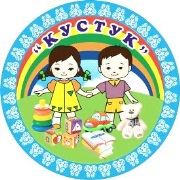 Муниципальное бюджетное  дошкольное образовательное учреждение «Детский сад компенсирующего вида «Кустук» муниципального района «Вилюйский улус (район)» РС(Я)mbdou.kustuk@gmail.com678200 Булуу к. Мира, 28 уул.тел. 43-4-31,. Вилюйск, ул. Мира, 28тел. 43-4-31,